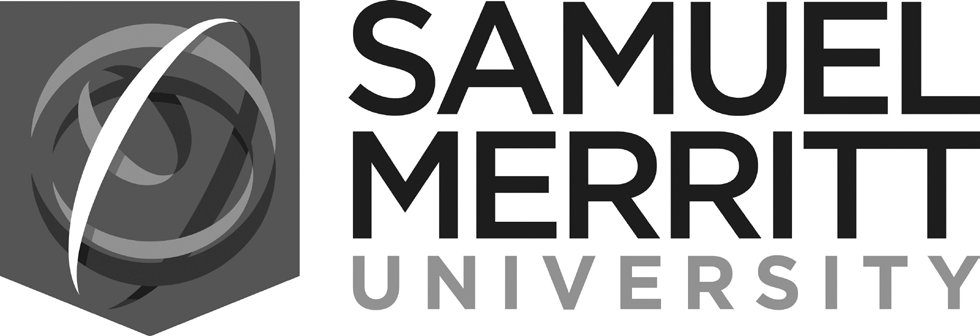 Department	of    Occupational TherapyDOCTOR and MASTER OF OCCUPATIONAL THERAPY PROGRAM STUDENTHANDBOOK2021 - 2022Table of ContentsWELCOMEOn behalf of the Department of Occupational Therapy, I welcome you to the Doctor and Master of Occupational Therapy (OTD or MOT) Program at Samuel Merritt University (SMU). As you begin your professional and graduate education, you will soon view the world in a new and different way. You will find that occupational therapy is not just a profession, but also a commitment to excellence and a way of life.To help you effectively progress  through  the  professional  coursework,  this  Doctor and Master of Occupational Therapy Program Student Handbook has been compiled to present  information and  policies  relevant  to  you  as  an  Occupational  Therapy  student.  This handbook is a companion to the Samuel Merritt University Catalog and Student Handbook. Because you are responsible for knowing and understanding the policies and procedures found in this handbook,as well as the Samuel Merritt University Catalog and Student Handbook, please ask for clarification if you have any questions about the information. We also welcome your suggestions for inclusion of additional information that would be helpful to you. The faculty reserves the privilege of revising policies and procedures found in this handbook at any time it is deemed necessary. We will distribute written revisions to you when changes are advisable.Congratulations on your selection of occupational therapy as a career. You have chosen wisely. The occupational therapy profession is a growing and dynamic field. Occupational therapy is a well-respected discipline with many opportunities available for growth, advancement, andachievement. We hope you will enjoy becoming a member of this very special community.  We look forward to the opportunity of getting to know you.Kate Hayner, EdD, OTR/L Professor and ChairDepartment of Occupational Therapy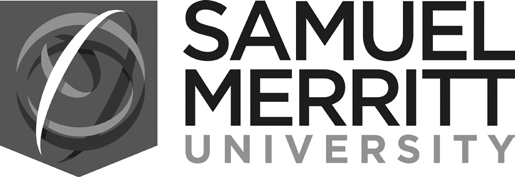 OVERVIEW OF SAMUEL MERRITT UNIVERSITY VISION, MISSION, AND VALUESMissionSamuel Merritt University educates students to become highly skilled and compassionatehealthcare professionals who positively transform the experience of care in diverse communities.VisionSamuel Merritt University is recognized as a premier health sciences institution. Expert faculty and staff shape an inclusive learning environment where students experience best teaching practices and state-of-the-art learning approaches. The University selects and supports students who flourish in its rigorous academic programs, learn to practice expertly, and pass licensure or certification examinations on first attempt.ValuesAt Samuel Merritt University, we value…A learning environment where we challenge ourselves and our students to think  critically, seek mastery, and act compassionately;A collegial environment where we are fair, respectful, and behave with integrity;A collaborative environment where we partner with one another and with others in the community;An innovative environment where we take reasoned risks and move nimbly;A results-oriented environment where we provide and expect exceptional performance and service.OVERVIEW OF THE DOCTORATE OF OCCUPATIONAL THERAPY PROGRAM VISION & MISSIONVisionWe will be an innovative doctoral program preparing students to provide exceptional, holistic occupational therapy to meet the evolving occupational needs of society.MissionOur mission is to provide transformational professional education that prepares students to provide holistic, client-centered, and evidence-based occupational therapy to diverse communities in a continuously evolving healthcare environment.The Doctor of Occupational Therapy Program aims to:Provide a creative and innovative graduate occupational therapy program that meet and exceed professional standards of excellence;Educate occupational therapy students to meet the societal needs for service provision;Provide an educational environment that fosters personal and professional freedom and responsibility, conducive to intellectual, social and cultural development;Educate qualified students from diverse backgrounds who have the potential to become competent, compassionate and contributing health care professionals;Offer curricula designed to prepare graduates who have the ability to think logically, critically and independently; who demonstrate competence in the application of knowledge and skills; and whose behavior is guided by professional, humanitarian  and ethical values;Pursue its primary role as an educational program while  facilitating the  participation  of its faculty, staff and students in community service, research, scholarly and professional activities;Service the community of health care practitioners by providing  timely,  relevant,  and quality continuing education in occupational therapy;Engage in activities that contribute to the health and well-being of the community;Institute a caring atmosphere in which occupational therapy students, faculty, and community service providers work together to optimize their personal and professional development.VisionOVERVIEW OF THE MASTER OF OCCUPATIONAL THERAPY PROGRAM VISION & MISSIONOccupational therapy is the study of human occupation in relationship to personal health, life satisfaction, and sense of well-being. The ultimate goal of occupational therapy is to enableindividuals to assume an optimal level of independent functioning and sustain the highest  quality  of  life to become productive, contributing members of society. To maintain this vision, occupational therapists work in a variety of health care settings including general and psychiatric hospitals,rehabilitation centers, school systems, nursing homes, private practice and community centers.The hallmark of occupational therapy practice is the emphasis on evaluating and treating the whole person, rather than one segment of their being. Therefore, we support the Mindbody model, which views the mind and body as one entity. The Mindbody model derives its scientific support from research in neuroscience, health psychology, and psychoneuroimmunology. These evolving disciplines provide an understanding of the therapeutic value of occupation.  They provide the scientific rigor to study the "whole person" and the concerns of function in daily life activities and occupations.MissionOur mission is to provide transformational professional education that prepares students to provide holistic, client-centered, and evidence-based occupational therapy to diverse communities in a continuously evolving healthcare environment.The Master of Occupational Therapy Program aims to:Provide a creative and innovative graduate occupational therapy program that meet and exceed professional standards of excellence;Educate occupational therapy students to meet the societal needs for service provision;Provide an educational environment that fosters personal and professional freedom and responsibility, conducive to intellectual, social and cultural development;Educate qualified students from diverse backgrounds who have the potential to become competent, compassionate and contributing health care professionals;Offer curricula designed to prepare graduates who have the ability to think logically,critically and independently; who demonstrate competence in the application of knowledgeand skills; and whose behavior is guided by professional, humanitarian and ethical values;Pursue its primary role as an educational program while facilitating the participation of its faculty, staff and students in community service, research, scholarly and professional activities;Service the community of health care practitioners by providing timely, relevant, and quality continuing education in occupational therapy;Engage in activities that contribute to the health and well-being of the community;Institute a caring atmosphere in which occupational therapy students, faculty, and community service providers work together to optimize their personal and professional development.PHILOSOPHY OF THE OCCUPATIONAL THERAPY DEPARTMENTOccupational therapy is the use of purposeful activity (unique feature) or interventions to promote health and achieve functional outcomes (generic goals of most health care fields). Achieving functional outcomes means to develop, improve, or restore the highest possible level  of independence (purpose/goal) of any individual who is limited by a physical injury or illness, a dysfunctional condition, a cognitive impairment, a psychosocial dysfunction, a mental illness, a developmental or learning disability, or adverse environmental conditions (population served). Evaluation is a process that is “focused on finding out what a client wants and needs to do; determining what a client can do and has done; and identifying supports and barriers to health, well-being, and participation” (American Occupational Therapy Association [AOTA], 2014, p.S13).The philosophy of the Department of Occupational Therapy is based upon the premise that the process of "occupation,” has a  restorative  or  normalizing effect.  The ultimate  goal  of occupational therapy  is  to enable  individuals  to  assume an optimal level  of  independent functioning and sustain  the highest  quality  of life  so they can be productive,  contributing members of society.Within the context of this philosophy, the faculty of the Department of Occupational  Therapy believes each individual is unique and is best understood as a "biopsychosocial" human being.Each person is a unified whole who operates in a variety of roles and lives in continually developing, mutual relationships with others and with their environments. These environmentsconsist of the aggregate of physical, psychosocial, cultural and spiritual realms within  which persons and society interact and engage in purposeful occupations. The ultimate  goal  of occupational therapy practice is to assist individuals, families, and communities  to achieve  health and meaningful occupational function within the individual, situational and cultural realms.The development of values, attitudes, knowledge, and skills necessary  to  competently  serve diverse cultural populations  is  required  in  post-baccalaureate  preparation.  The balanced  study  of the natural and social sciences and the humanities provides a foundation, which promotescritical judgment, respect, and concern for  individuals,  communities, and society.  A broad education  in  the liberal  arts and sciences is  requisite  for  the  development  of  knowledge,  skills, and  inquiry  essential  to  professional  occupational  therapy practice.  Occupational  therapy upholds and  draws upon  the tradition of scientific  inquiry  while  contributing to and disseminating the body of knowledge in health care.We strive to best serve each new generation of students by  fostering  an educational  and social milieu that allows optimum learning. We recognize our students as adult learners who must also cooperate with each other, both in class and as therapists later on. Teaching and learning are shared processes that best occur in an environment that stimulates  inquiry,  promotes  critical  and independent thinking, and supports personal and professional development based on pastexperience and knowledge, skills and attitudes which students bring to the  program.  The faculty recognizes the uniqueness of the individual learner and implements a variety ofteaching strategies to liberate the full range of individual potential.  The changing  health  care delivery system of the future will rely more and more on the cooperation and interdependence of individua ls in treatment teams for higher productivity and effective intervention.The epistemological underpinnings of occupational  therapy practice lie  in  the concept of  treating the "whole person," rather than one  segment  of  their  being. The Mind-body  model  views  the mind and body as one entity and  derives  its  scientific  support  from research in  neuroscience, health  psychology, and  psychoneuroimmunology.  These evolving   scientific   disciplines   provide the foundation to understanding the therapeutic value of occupation as we apply it in our study of occupational therapy.In keeping with the historical philosophy of Adolph Meyer (1921), one of the founders of occupational therapy, the whole of human organization has its shape in a kind of rhythm. Inaddition to the biological rhythms of life, work, play, rest and sleep constitute  rhythms  that  bring the organism into balance. It is through this process of occupation that one learns to attainbalance that brings orderly rhythm to life. We are committed to the ongoing development  of research on the concept of occupation and its importance in therapeutic intervention. Human occupation provides a vehicle for the interconnectedness of the  person's  daily  life,  their perceptions, values, habits and adherence to community, ritual and culture.CURRICULUM DESIGNIn 2007, the AOTA developed a Centennial Vision and proposed occupational therapy to be “a powerful, widely recognized, science-driven, and evidence-based profession with a globallyconnected and diverse work- force meeting society’s occupational needs” (AOTA, 2007, p. 614). In keeping with the Centennial Vision, the curriculum emphasizes evidence-based practice.Evidence based practice has been defined as “the conscientious, explicit and judicious use  of current best evidence in making decisions about the care of the individual patient. It means integrating individual clinical expertise with the best available external clinical evidence from systematic research” (Sackett, 1996, p. 71).In accordance with the Centennial Vision, the curricular design of the MOT & OTD Program is a progressive, evidence-based education of knowledge and skills, and application of both, using a Mind-body Model. The themes or threads in the MOT & OTD Program are: evidenced-basedpractice, foundational knowledge, critical analysis and problem solving, occupational therapy theoretical tenets, occupational therapy processes, professionalism, clinical reasoning, and scholarship. Within these themes, students develop understanding of and skills in program development and implementation, research processes, advocacy and leadership.The Mind-body Model is infused throughout the MOT & OTD Program curriculum. The science curriculum in the MOT & OTD Program is fully complimented by the holistic fundamentals that inculcate the student to recognize the whole person in the context of his or her physical,  psycho- social, cultural, and spiritual realm. The rigorous science curriculum is seamlessly woven with the Mind-body philosophy. Occupational therapy is strongly influenced by medicine, and functional problems fall neatly into the biomedicine model (treating physical injuries or illnesses with specific treatment techniques); however, occupational therapy practice goes far beyond the realm of the physical body. The occupational therapy process addresses the client and his or her occupationsas well as the context and environment in which those occupations are performed (Christiansen, Baum, & Bass-Hagen, 2005).In addition to developing the competencies to  become  a "generalist"  practitioner,  the  curriculum will provide a sequential and developmental progression with the following themes:Evidence-based PracticeAs stated in our philosophy, the MOT & OTD program believes in educating the student on the essentials of evidence-based practice, which include researching, identifying, and deciphering existing evidence that may or may not support many interventions used by occupational therapypractitioners. Throughout the curriculum, the student is frequently expected to locate and report on supporting evidence when completing scholarly papers and developing intervention plans.  Students will develop clinical judgment, by incorporating credible evidence and recognizing absence of evidence, when making decisions about intervention strategies.Foundational KnowledgeEarly coursework aims to facilitate the student’s understanding of the human  anatomy  and physiology, neuroscience, kinesiology, and biomechanics. In addition, literature search, review and synthesis, professional writing, and oral communication prepare the student to meet literary,scientific, academic, as well as practice expectations of the profession. Prior to delving into actual occupational therapy practices, the student learns about common human conditions that affect a person’s occupation performance. We also utilize problem-based learning in our first simulation course to encourage students to apply knowledge gained and to develop skilled inquiry.Critical Analysis and Problem SolvingThe process of critical analysis begins in the first semester when the student has the opportunity through the foundation course, the therapeutic  media  course, and the first  integrative  seminar course to learn to analyze human factors that enable occupational performance. As the student has acquired these basic skills, case studies of individuals with disabilities and occupationalperformance deficits are used to further develop critical analysis and problem-solving skills. We also teach advanced quantitative and qualitative statistical analysis requiring students to analyze and interpret data.The student’s participation in guided clinical experiences, which include areas of mental health,pediatrics, physical disabilities, and three additional sequential integrative seminars utilizing both problem-based learning and simulation, demands  the synthesis  of skills  in  research, critical analysis, and problem solving in order to address occupational performance issues that are facing real-life and simulated clients. When students return from Fieldwork II and are entering the final semester of the program, they will implement their capstone project and complete the final report that they have been planning over the prior semesters.Occupational Therapy Theoretical TenetsThe fundamental occupational therapy theoretical concept of occupation in relationship to human development, health, life’s purpose and meaning,  and existence is  presented in  the first  semester and reiterated and emphasized throughout the curriculum.  Through  the knowledge  and understanding of the occupational therapy’s  history,  philosophy,  beliefs,  principles,  values,  and ever evolving  theory and ideology,  the student  is  expected to understand the intricacy  of how human beings utilize occupations to define their lives through the selection of occupation, the performance pattern, and the performance context. The student understands that occupation is a driving and organizing force in human life. Occupational  therapy theories  and frames of reference are introduced to the student in the first semester with more neurologically-based frameworks introduced in the last semester. All theories and frameworks are re-visited in courses offering a clinical laboratory and the theory of practice courses that require the student to critically select and apply appropriate occupational therapy theories, perspectives, and frames of reference as a foundation for clinical evaluation and intervention to case studies and real-life clients.Occupational Therapy ProcessesThe third edition of the Occupational Therapy Practice Framework (American Occupational Therapy Association [AOTA], 2014) is introduced to the student at the start of the program. In order to assure comprehension of this basic yet complex occupational therapy conceptual andpractice framework as a fundamental tool for evaluation and intervention with individuals, groups, and communities with a wide range of sociocultural needs, the introduction courses promote the student’s ability to self-analyze his/her occupational performance area, skills,  pattern, and context. The skills for activity/task analysis that are needed to understand occupation in relationship to the whole human being, mind, body,  spirit,  and context  is  constantly  reinforced  throughout  the program. Additionally, the student is guided to acquire the basic  skills  of relating  to and understanding the wholeness of their clients through effective communication and analysis of client factors and performance skills.Having acquired the concept, knowledge, and skills needed to view human beings and their occupations through the lenses of a competent occupational therapy practitioner,  the student begins the journey of applying theories to practices while  specific  skills  are learned and practiced throughout the last two semesters of coursework. Although occupational therapy practice for children, adults with physical disability, and adults with mental health issues are explored in three separate courses, the learning experiences for the student are consistent in order to establish a standard strategy that has been proven to be effective for our  students’  learning.  The combination of didactic and hands-on learning bridges the gap between theories and practice. For each of these courses, the content emphasizes use of occupations, tasks, and activities to promote health and competence, as well as addressing the wholeness of a human being.Consistent with the mission and philosophy of the Department of Occupational Therapy of emphasizing a holistic approach, in the last year of the program the student is exposed to various complimentary treatment interventions to augment traditional occupational therapy services.Additionally, during this last semester the student will  choose one  of five  areas of advanced study to develop specialized skills in a practice area.ProfessionalismIn order to fully embrace the holistic  concepts stated in  mission  and philosophy  of  the Department of Occupational Therapy, the student is deliberately exposed to the complex environment of health care in order to understand how our profession is situated in that environment. The student  will explore the roles and responsibilities of occupational therapy practitioners in the healthcare environment, administration and management, and professional development. The student willlearn the importance of clinical competence and promoting the profession in context. Theprofessional roles that the student will be progressively exposed to are intended to express the continuous development of a professional as well as the potential growth of the profession.Concepts of professionalism are introduced at the beginning (during pre-semester orientation) and throughout the MOT & OTD program. We have adopted a department philosophy of rapidly addressing concerns regarding professional behaviors and assisting students to develop strategies to bring about professional behavior.The student will have numerous opportunities to practice and demonstrate professionalism throughout the program and in various contexts including large and small group work andinteraction, faculty interaction, and faculty supervised clinical practice. In the second semester, the student will have opportunities to work with Doctor of Physical Therapy students in the communications course, allowing further practice in inter-professional communication. We expect professionalism during  the fieldwork  experiences and plan  to further shape student  skills  by building confidence in leadership, advocacy and the implementation of the capstone project.Mind-bodyThe Mind-body philosophy is infused into the OT curriculum throughout the two years of didactic courses and lab work and is expected to be incorporated into the philosophy of  the student as she or he enters Fieldwork Level II. Our program’s solid science curriculum is fully complimented by the holistic fundamentals  that inculcate  the student  to recognize  the whole  person in  the context  of his or her physical, psycho-social, cultural, and spiritual realm. The rigorous science curriculum is seamlessly woven with the Mind-body philosophy.Clinical Reasoning SkillsAssisting the student to develop sound clinical reasoning skills over the course of the MOT & OTD program curriculum is an important goal for  the curriculum  design.  Foundational  knowledge  and skills are first instructed to the student, followed by evaluation of his or her comprehension of knowledge and ability to demonstrate skills. Throughout the didactic coursework, the student is constantly challenged to apply learned knowledge in case studies and class discussions. We have developed four sequential problem-based courses that utilize our  simulation  center to allow  the student to apply his or her knowledge and to demonstrate use of clinical reasoning  skills.  By the second year the student must apply  clinical  reasoning  in  all  three clinics  during  evaluation, treatment planning,  and faculty-supervised  provision   of occupational  therapy intervention  for clients. Having the student implement intervention strategies, analyze outcomes,  and determine efficacy of applied interventions provides for continual practice of clinical reasoning.ScholarshipWe develop the skills of scholarship by engaging the student in  information-seeking  activities, critically analysis of found information, and synthesis of obtained information in clinical reasoning processes. In the first semester, the student is introduced to types of research, critical analysis of published research, and scholarly writing. Following this introductory course is a second research theory course that serves to develop advanced skills in data analysis and interpretation.Three important documents have  been included in  the  planning  process: Accreditation Standards for a Doctoral-Degree-Level Educational Program for the Occupational Therapist (Accreditation Council for Occupational Therapy Education, 2011); and Occupational Therapy Practice Framework: Domain and Process, 3rd Edition (AOTA, 2014). These documents  have  provided the guide posts  necessary  to  develop  a  viable  entry-level  doctoral program  in  occupational therapy.CURRICULUMClasses that are highlighte d are for OTD onlyWhile the course s be low are listed as 700 classes, the MOT stude nts will take the same (non- highlighte d) course s as 600 classesOT709 is a hybrid course with the first class in person and the rest of the semester online.ACCREDITATION STATUSThe Western Association of Schools and Colleges (WASC) is the regional accreditation agency responsible for the evaluation of the quality and effectiveness of institutions offering the  baccalaureate degree and above in California, Hawaii, Guam and the Pacific Basin. Samuel Merritt University has been reaccredited until Spring 2021. The core purpose of WASC accreditation is to assure the educational community and general public than an institution meets the Standards of Accreditation, and the Core Commitments to Institutional Capacity and Education Effectiveness. Student learning is at the heart of the review process.The OTD Program has been granted full accreditation until 2023-2024 by the Accreditation Council  for Occupational Therapy Education (ACOTE), located at 6116 Executive Boulevard, Suite 200,North Bethesda, MD 20852-4929. The phone number for ACOTE is (301) 652-AOTA. ACOTE's website is located at: www.acoteonline.orgThe Master of Occupational Therapy (MOT) at SMU was re-accredited for 8 years until July 1, 2027.The American Occupational Therapy Associations is located at 6116 Executive Boulevard, Suite 200, North Bethesda, MD 20852-4929. The telephone number for AOT A is 800-729-2682.Graduates of the M OT or O TD Programs  will  be  able  to  sit  for  the  national certification examination for the occupational therapist administered by the National Board for Certification in Occupational  Therapy (NBCOT) (www.NBCOT.org). After successful completion of this exam, the individual will be an Occupational Therapist, Registered  (OTR). The credential will qualify the individual for state licensure in California.The United States Department of Education recognizes ACOTE as the accrediting agency for professional programs in the field of occupational therapy. To be in compliance with accreditation, educational programs in occupational  therapy  must  meet  or  exceed  the minimum standards outlined in the 2011 STANDARDS FOR  AN  ACCREDITED EDUCATIONAL  PROGRAM FOR THE OCCUPATIONAL THERAPIST OR OCCUPATIONAL THERAPY ASSISTANT.The standards document describes the minimumstandards of quality used in accrediting programs  that  prepare  individuals  to  enter  the occupational therapy profession. The extent to which a program complies with these standards determine its accreditation status.FACULTY AND STAFFKate Hayner EdD, OTR/L, Chair, Department of Occupational TherapyJena Bischel, Administrative AssistantMarci Baptista, OTD, MOTR/L, CHT, CEASDonna Breger Stanton, OTD, OTR/L, FAOTANancy Chee OTD, OTR/L CHTBeth Ching OTD, OTR/LCiara Cox PhD, OTR/LNandini Dasguta MSCraig Elliot PhDDomenique Embry MS, OTR/LKristina Fuller MOT, OTR/LLeila Gabriel EdD, OTR/LKirsten Lindgren Gershoni MS, OTR/LGinny Gibson OTD, OTR/L, CHTGordon Giles PhD, OTR/L, FAOTAPatrick Harding, OTD, OTR/LGoli Hashemi MPH, OTR/LStephen Hill, PhDElizabeth Kliene, OTD, OTR/LKarissa Legleiter, MA, BSScarth Locke MOT, OTR/LLinda Monroe MPT, OCSTiana Nguyen, OTD, OTR/LBarb Puder PhDChi Kwan Shea PhD, OTR/LJennifer Tobin, OTD, OTR/LDiane Tom, OTD, OTR/LRobyn Wu OTD, OTR/LFACULTY AND STUDENT COMMUNICATIONFor full-time faculty, response time to electronic communications from students  will  be within  48 hours of the initial posting on weekdays. Weekends and holidays will not be counted in the 48-hour period. Faculty who are away from campus for an extended period of time and not able or not expected to respond to e-mail will provide  an automated response informing  students  when they may expect a response.STUDENT PROGRESSBi-monthly faculty meetings are held to discuss, among other agenda items, concerns regarding individua l students. The aim of faculty is to address problems early on and to assist in insuring the student’s success in the program. Occasionally, problems with writing (grammar, spelling, organization, flow/sequence, proper use of APA guidelines) arise. If the faculty determines  a student needs assistance beyond the scope of the specific class, the student may be required to attend writing workshops on campus and verify attendance.ACADEMIC INTEGRITYPlagiarismPlagiarism is not acceptable and may result in a number  of  consequences.  Most  people understand plagiarism to be the action of copying someone else’s work, words, or ideas without giving proper credit. Sometimes it is very evident and at others, it is not  as clear to the student. There are degrees of plagiarism, from outright copying written material without quotations or citation, to copying a small phrase or statistic without properly quoting or citing the source. We assume all graduate students understand  what plagiarism is  and how  to avoid  it.  If you  do not feel you understand plagiarism please seek out  help.  Many  sources are available in  the  library and on-line.If a faculty member believes plagiarism has occurred on  an assignment  in  his  or  her course in the OTD program, he or she may do any of the following, depending on the extent of plagiarism:Counsel the student on plagiarism with a notice of this occurrence placed  into  the student’s file.Give the student a failed grade on the assignment and require the student to complete the assignment again for the minimum possible passing points of 70%. A notice of this occurrence will go into the student’s file.Fail the student’s assignment without the option of redoing it. A notice of this  occurrence will go into the student’s file.If a student has record of prior counsel regarding plagiarism  the second occurrence will  be sent to the chair of the department for determination of severity and consequences. Or, if the plagiarism is deemed to be so egregious on the first occurrence the faculty member may inform the chair of the department for possible further actions. The chair will make a determination after counsel with two uninvolved faculty membersThe determination  will  take into  account the following:The quantity  of plagiarism  in  an assignmentThe number of prior occurrencesThe student’s feedback on the occurrenceThe assignment instructions that were given to the studentThe involved faculty member’s statement and suggested outcomeThe level of plagiarism (from citing the wrong source or poor paraphrasing to copying a full paragraph or paper)Faculty recognizes plagiarism is often unintentional. Whether or not the student  did  or did  not intend to plagiarize is considered but the extent of the  infraction  will  determine  the  outcome versus the student’s reported intent. When the plagiarism is minor, such as giving the  wrong citation, the student will be counseled. Further consequences may be failing the assignment, receiving a D in the course, or failing the course and subsequently being dismissed from the program.PROFESSIONAL BEHAVIORSProfessional behaviors in occupational therapy practice are essential for establishing respectful relationships with clients, families, colleagues, and other professional contacts. Ourcommunication, language, and appearance can greatly affect interactions, relationships and outcomes. The Department of Occupational Therapy utilizes a self-assessment process to support the development of students’ professional behaviors. Students will complete this self-assessment during the fall semester of the first and second years of the program. Each student will meet with their respective faculty advisor to review the self-assessment and set goals for a professional development plan. Each student’s plan will be unique and will address the areas of growth and development based on their individual needs. Throughout the program, all faculty will provide students with feedback regarding professional behaviors observed in the classroom and otherschool related activities. If there are professional behavior concerns regarding a specific student, the concerns may be directed to the faculty advisor, who may follow up with additional remediation support.There is an expectation that all students will behave in a professional manner at all times. Please refer to the SMU Catalog. Professional behaviors include, but are not limited to:Engaging in responsible and courteous communicationMaintaining a professional tone of voice in all communicationsListening to and acknowledging feedback from peers and facultyChoosing appropriate dress for class and clinical activities whether face to face or onlineParticipating actively in course activities and maintaining attention in classFollowing directions during program activities including face to face, online classroom and clinical settingLimiting conversations outside the meeting including whispering, and talking to others not involved in the meeting both in the classroom and in the virtual environment.Avoiding inappropriate or controversial backgrounds that could be distracting in the online environment.Speaking clearly and slowly during an on-line presentation/discussionSome examples of unprofessional behaviors:TardinessSide talking in class (face to face or on-line)Eating in class (by permission only)Putting one’s head on the desktop during lecture (face to face or on-line)Excessive, distracting movements during a presentation whether in class or online.Absence from class without notifying the professor prior to classWalking away from a faculty member or peer during the course of a conversation (face to face or online)Using computers and electronic media for non-class related activities during a class (face to face or on-line)Refusing to meet with a faculty member or the department Chair upon request of the faculty  or department chairFaculty will track all unprofessional behaviors (as noted, in part, above) and will  address these with the student as appropriate. Depending on the behavior,  resulting  action,  and outcome,  the student may be required to meet with the Program Chair.  A mutual  plan  of resolution  will  be determined and a record will be placed in the student’s file.ACADEMIC CLINICAL EXPECTATIONSIn the clinical setting, observations and fieldwork experiences are designed to complement and reinforce the academic course work. The University expects students and faculty to conduct themselves in a manner consistent with federal and state law, and ethical  practice,  and to observe and honor patient's rights, privacy, informed consent and dignity.In the clinical setting, the fieldwork educator is authorized to dismiss a student for cause without notice. Situations in which this action is justifiable include, but are not limited to: behavior  that seriously jeopardized  the safety of  others; substance abuse; insubordination;  violation  of federal law, state law and ethical practice. Such dismissal from a  clinical  site  is  automatically  referred to the Academic Fieldwork Coordinator and the Chair of the Department of Occupational Therapy.  The student may be subject to further disciplinary action.Due to the increasing number of occupational therapy students in California and the decreasing number of fieldwork sites, there is no guarantee of geographical placement or a specific practicearea. Flexibility and a willingness to learn in any environment will provide students with the best experience.COMPLETION IN A TIMELY MANNERDoctoral students must complete all level II fieldwork and the doctoral capstone within 16 months following completion of the didactic portion of the program. Master students must complete fieldwork within 12 months of completion of the didactic portion of the program. The standard time to complete the OTD program is 3 years. A student will be permitted a time limit of eligibility of 2 times the standard time. The standard time to complete the MOT program is 2.5 years. Students in the MOT program will be permitted a time limit of eligibility of 2 times the standard time. ACADEMIC POLICIESAcademic AdvisingIn addition to the information below, refer to the section on Academic Advising in the Samuel Merritt University Catalog.http://www.samuelmerritt.edu/academic_affairs/catalogsEach student will be assigned to an academic advisor.  This  faculty  member  will  remain  your advisor throughout the academic course work. When you begin Fieldwork II, the  Academic Fieldwork Coordinator will take over as your advisor. Your academic advisor is responsible for consultation or guidance with respect to courses and program requirements as well as individual problems that impact your educational endeavors. Students are encouraged to meet  once  a semester to review their progress through the program. During the experiential component of the program, students will be assigned a faculty of record who will both advise and mentor  students during this component of the program.Access to RecordsRefer to the section on Academic records in the Samuel Merritt University Catalog. http://www.samuelmerritt.edu/academic_affairs/catalogsAttendanceIn addition to the information below, refer to the section on Attendance in the Samuel Merritt University Catalog.http://www.samuelmerritt.edu/academic_affairs/catalogsRegular classroom attendance is expected and essential to successful academic achievement inthe Doctor of Occupational Therapy program. Students are responsible for all work missed due to absences and must make arrangements with their instructors to make-up work. Make-up work for unexcused absences, including missed examinations, is at the discretion of the faculty member.All classes will have sign-in sheets. It is the responsibility of each student to sign in.  No student may sign in for another student unless the professor provides explicit permission.Award of Academic CreditRefer to the section on Award of Academic Credit in the Samuel Merritt University Catalog. http://www.samuelmerritt.edu/academic_affairs/catalogsAdvance d Standing Credit for Post-Professional Graduate ProgramsRefer to the section on Advanced Standing Credit for Post-Professional Graduate Programs in the Samuel Merritt University Catalog.http://www.samuelmerritt.edu/academic_affairs/catalogsTransfer CreditRefer to the section on Transfer Credit in the Samuel Merritt University Catalog. http://www.samuelmerritt.edu/academic_affairs/catalogsChallenge CreditRefer to the section on Challenge Credit in the Samuel Merritt University Catalog. http://www.samuelmerritt.edu/academic_affairs/catalogsGrading policyIn addition to the information below, refer to the section on Grading in the Samuel Merritt University Catalog. http://www.samuelmerritt.edu/academic_affairs/catalogsPlus or minus grades will not be offered in the Doctor of Occupational Therapy Program. Refer to each course syllabus for the grading criteria in each course.Graduation and Credentialing RequirementsIn addition to the information below, refer to the section on graduation and credentialing in theSamuel Merritt University Catalog.http://www.samuelmerritt.edu/academic_affairs/catalogsAuditRefer to the section on Audit in the Samuel Merritt University Catalog. http://www.samuelmerritt.edu/academic_affairs/catalogsRepeating a CourseRefer to the section on Repeating a Course in the Samuel Merritt University Catalog. http://www.samuelmerritt.edu/academic_affairs/catalogsPass Fail GradingRefer to the section on Pass Fail Grading in the Samuel Merritt University Catalog. http://www.samuelmerritt.edu/academic_affairs/catalogsIn Progress GradesRefer to the section on In Progress Grades in the Samuel Merritt University Catalog. http://www.samuelmerritt.edu/academic_affairs/catalogsWithdrawalIn addition to the content below, refer to the section on Withdrawal in the Samuel Merritt University Catalog.http://www.samuelmerritt.edu/academic_affairs/catalogsIn the OTD program, if a  student  withdraws  from a course then the student  may become a part- time student and consequently  may be subject to a change in  tuition.  Additionally, the student  may  be restricted in progressing to fulltime status in subsequent semesters.Scheduling of ClassesRefer to the section on Scheduling of Classes in the Samuel Merritt University Catalog. http://www.samuelmerritt.edu/academic_affairs/catalogsRegistrationRefer to the section on Scheduling of Classes in the Samuel Merritt University Catalog. http://www.samuelmerritt.edu/academic_affairs/catalogsClass ListsRefer to the section on Class Lists in the Samuel Merritt University Catalog. http://www.samuelmerritt.edu/academic_affairs/catalogsDisclosuresRefer to the section on Disclosures in the Samuel Merritt University Catalog. http://www.samuelmerritt.edu/academic_affairs/catalogsDrop/AddIn addition to the content below, refer to the section on Drop/Add in the Samuel Merritt University http://www.samuelmerritt.edu/academic_affairs/catalogsIn the OTD Program, if a student drops a course during the add/drop period that student will become a part-time student and consequently will be subject to a change in tuition and may be restricted in progressing to fulltime status in subsequent semesters.Transcript Re questsRefer to the section on Transcript Requests in the Samuel Merritt University Catalog. http://www.samuelmerritt.edu/academic_affairs/catalogsClinical RequirementsRefer to the section on Clinical Requirements in the Samuel Merritt University Catalog. http://www.samuelmerritt.edu/academic_affairs/catalogsClient/Patient Participation in Course-re late d ActivitiesRefer to the section on Client/Patient Participation in  Course-related Activities in the Samuel Merritt University Catalog.http://www.samuelmerritt.edu/academic_affairs/catalogsParticipation in Course ActivitiesRefer to the section on Participation in Course Activities in the Samuel Merritt University Catalog. http://www.samuelmerritt.edu/academic_affairs/catalogsLiability and MalpracticeIn addition to the content below, refer to the section on Liability and Malpractice in the Samuel Merritt University Catalog.http://www.samuelmerritt.edu/academic_affairs/catalogsSamuel Merritt University provides professional liability coverage for students and faculty as it pertains to fieldwork and other educational experiences. The acquisitionof additional coverage is  an individual decision based upon individual circumstances. Specific information aboutmalpractice insurance is available upon request.Safe and Professional Practice in Clinical SettingsRefer to the section on Safe and Professional Practice in Clinical Settings in the Samuel Merritt University Catalog.http://www.samuelmerritt.edu/academic_affairs/catalogsLicensure Requirements/Denial of LicenseRefer to the section on Licensure Requirements/Denial of License in the Samuel Merritt University Catalog.http://www.samuelmerritt.edu/academic_affairs/catalogsEvaluationsIn addition to the content below, refer to the section on Evaluations in the Samuel Merritt University Catalog.http://www.samuelmerritt.edu/academic_affairs/catalogsAll instructors and courses are evaluated each semester. Students are encouraged to provide constructive feedback and criticism of the courses and faculty for continuous improvement of curriculum and teaching skills. The results of these evaluations will be anonymous. Students are encouraged to provide feedback and input. The intent of the c our s e evaluation is to improve classroom and laboratory instruction. Comments of a personal nature concerning the instructorare not appropriate on professional evaluations.  Students to should  seek out the instructor  during his or her office hours to discuss concerns about the instructor’s teaching methods.For many students, the adjustment to a problem-based learning and adult learning model is a difficult transition. Graduate students learn best when they are stakeholders in  the  learning process and when the student takes responsibility for their own study habits and behaviors.Finals WeekRefer to the section on Finals Week in the Samuel Merritt University Catalog. http://www.samuelmerritt.edu/academic_affairs/catalogsForms and PetitionsRefer to the section on Forms and Petitions in the Samuel Merritt University Catalog. http://www.samuelmerritt.edu/academic_affairs/catalogsIndependent StudyRefer to the section on Independent Study in the Samuel Merritt University Catalog. http://www.samuelmerritt.edu/academic_affairs/catalogsClinical ReadinessRefer to the section on Clinical Readiness in the Samuel Merritt University Catalog. http://www.samuelmerritt.edu/academic_affairs/catalogsLeave of AbsenceRefer to the section on Leave of Absence in the Samuel Merritt University Catalog. http://www.samuelmerritt.edu/academic_affairs/catalogsStudent ClassificationRefer to the section on Student Classification in the Samuel Merritt University Catalog. http://www.samuelmerritt.edu/academic_affairs/catalogsStudent Research Degree RequirementsRefer to the section on Student Research Degree Requirements in the Samuel Merritt UniversityCatalog.http://www.samuelmerritt.edu/academic_affairs/catalogsGraduate Progression and GraduationIn addition to the content below, refer to the section on Graduate Progression and Graduation in the Samuel Merritt University Catalog.http://www.samuelmerritt.edu/academic_affairs/catalogsStudents are expected to maintain current CPR certification, provide evidence of successful completion of a tutorial on blood-borne pathogens, and maintain updated  required immunizations and TB tests prior to progressing to fieldwork.Graduate Probation and DismissalRefer to the section on Graduate Probation and Dismissal in the Samuel Merritt University Catalog. http://www.samuelmerritt.edu/academic_affairs/catalogsGraduate DismissalRefer to the section on Graduate Dismissal in the Samuel Merritt University Catalog. http://www.samuelmerritt.edu/academic_affairs/catalogsGraduate ProceduresRefer to the section on Graduate Procedures in the Samuel Merritt University Catalog. http://www.samuelmerritt.edu/academic_affairs/catalogsEligibility to Participate in GraduationRefer to the section on Eligibility to Participate in Graduation in the Samuel Merritt University Catalog.http://www.samuelmerritt.edu/academic_affairs/catalogsDates of Degree ConferralRefer to the section on Dates of Degree Conferral in the Samuel Merritt University Catalog. http://www.samuelmerritt.edu/academic_affairs/catalogsPROFESSIONAL AND STUDENT ORGANIZATIONSAmerican Occupational Therapy AssociationOur national organization is the American Occupational Therapy Association (AOTA). The Association is responsible for developing standards for education  and  practice,  for promoting the profession in important political issues such as in Health Reform and for marketing the profession to the public and to other professional organizations.  We strongly encourage the students in our program to join the national association. It is a way of having representation at national meetings and having a voice in important decisions, which will affect you as an occupational therapist. The student fee for membership is $75.00 per year. Membership in AOTA is mandatory for students in the OTD or MOT program at Samuel Merritt University. Benefits include receiving The American Journal of Occupational Therapy and OT Practice (a monthly newsletter that includes job notices). Additionally, membership with AOTA provides access to important information via online resources as needed for classes, and discounted continuing education opportunities. Website: www.aota.orgOccupational Therapy Association of CaliforniaEvery state has professional association for occupational therapy. In California, it is called the Occupational Therapy Association of California, or OTAC, and is one  of  the  largest  in  the nation and sponsors a state conference each year. The state conference is usually well attended and takes place in either Northern or Southern California. We would like to have studentrepresentation at the conferences so we can become a force in the political decision making process in California. Membership includes a newsletter and reduced  rates  for  conferences and workshops. Information on state membership other than California may  be  obtained  from the Academic Fieldwork Coordinator. Membership in OTAC is mandatory for students in the OTD or MOT program at Samuel Merritt University. The student fee for membership is $59.00 per year. Website: www.otaconline.orgStudent Occupational Therapy AssociationThe Student Occupational Therapy Association (SOTA)  is  the  official  organization for educational programs. The purpose of the SOTA is to promote greater unity and understanding among the occupational therapy students and to present educational material that is of particular interest. The student association also serves as a community of support, is active in fund raising,and acclimates the student with the organizational structure and decision-making process of the profession. Students elect their own officers and send representatives to local chapter meetings. We encourage student involvement in this association so you can participate  in  faculty meetings and be involved in departmental and professional affairs. The fee for membership is variable from$0 to $10.00 depending on the decisions of the SOTA student leadership.American Society of Hand TherapistsStudent membership in the American Society of Hand Therapists (ASHT) is available. Benefits include receipt of the Journal of Hand Therapy (bimonthly) and ASHT Times, as well  as reduction of cost for courses/workshops. Website: www.asht.org.REFERENCESAccreditation Council for Occupational Therapy Education. (2011). 2011 Accreditation Council  for Occupational Therapy Education [ACOTE] standards and interpretive guide. Retrieved August 30, 2016, fromhttp://www.aota.org/EducationCareers/Accreditation/StandardsReview.aspxAmerican Occupational Therapy Association. (2007). AOTA’s centennial vision and executive summary. American Journal of Occupational Therapy, 61(6), 613-614. doi:10.5014/a jot. 61.6.613American Occupational Therapy Association. (2014). Occupational therapy practice framework: Domain and process (3rd ed.). American Journal of Occupational Therapy, 68(Suppl. 1), S1– S48. doi:10 .5014/ajot .2014 .682006Brasic Royeen, C. (1995). A problem-based learning curriculum for occupational therapy education. American Journal of Occupational Therapy, 49(4), 338-346. doi:10.5014/a jot.49. 4.338Christiansen, C., Baum, M. C., & Bass-Haugen, J. (Eds.). (2005). Occupational therapy: Performance, participation, and well-being. Thorofare, NJ: Slack.Jacobs, K., Aja, D., & Hermenau, D. (1994). Adult learning through case simulation.American Journal of Occupational Therapy, 48(11), 1089-1092. doi:10.5014/a jot.48.11.1089Knowles, M.S. (1970). The modern practice of adult education: Andragogy versus pedagogy. New York: New York Association Press.Meyer, A. (1977). The philosophy of occupation therapy. American Journal of OccupationalTherapy, 31(10), 639-642. (Reprinted from the Archives of Occupational Therapy, Vol.1, 1- 10, 1922).Moyers, P. & Dale, L. (2007). Guide to occupational therapy practice (2nd ed.), Bethesda, MD: American Occupational Therapy Association.Sacket, D., Rosenberg, W. M. C., Gray, J.A.M., Hayes, R. B., & Richardson, W. S. (1996). Evidence based medicine: What it is and what it isn't. British Medical Journal, 312, 71. doi.org/10.1136/bmj.312.7023. 71Ye arSemesterCourse s Numbe r, Name , UnitsOneFall(15.5 units)OT701	Integrative Seminar in Occupational Therapy Practices I (1)OT705     Culture and Occupations (1)OT710	Anatomical and Physiological Basis for Human Occupation (4.5) OT711	Foundations of Occupational Therapy (3)OT712	Theories of Inquiry and Research Methodology I (3) OT719	Human Occupation Throughout the Life Span (3)OneSpring(12/14 units)OT713	Introduction to Psychopathology (1)OT716 Therapeutic Media, Materials and Processes (2) OT717 Inter-professional Care and Communication (2) OT718 Functional Neuroscience (3)OT720 Theories of Inquiry and Research Methodology II (2)OT727 Applied Kinesiology and Biomechanics (4)OneSummer(11 units)OT702	Integrative Seminar in Occupational Therapy Practices II (1)OT709	Introduction to Professional Documentation* (1) OT715	Scholarly Writing (1)OT721	Introduction to Fieldwork I (3) OT728	Administration and Management (3) OT733	Health Promotion and Wellness (2)TwoFall(13.5/15.5 units)OT723	Capstone Project Exploration Seminar I (2)OT724	Conditions of Human Dysfunction (3)OT726	Theory and Practice in Psychosocial Dysfunction (4) OT732	Advanced Clinical Practice (Children) (4)OT752	Advanced Leadership Seminar (2.5)TwoSpring(12/14 units)OT703	Integrative Seminar in Occupational Therapy Practices III (1)OT729	Theory and Practice in Physical Dysfunction (4)OT731	Occupational Adaptations and Introduction to Modalities (3) OT736	Advanced Clinical Practice (Adults) (4)OT735	Capstone Project Planning (2)TwoSummer(6 units)OT740	Fieldwork Level II (6)ThreeFall(6 units)OT741	Fieldwork Level II (6)ThreeSpring(10 units)OT754 Experiential Project (6)OT755 Capstone report (3)Total OTD units = 92; Total MOT units = 76